Справка  о проделанной профилактической работе по вопросам дорожно-транспортного травматизма в МБОУ «Лицей №159»  20 марта 2019 года в соответствии с планом работы по предупреждению детского дорожно-транспортного травматизма и профилактической работы по безопасности дорожного движения в МБОУ «Лицей №159» в рамках декадника «Внимание, весенние каникулы!» инспектором пропаганды БДД, капитаном полиции Ларионовой Ольгой Анатольевной проведен урок безопасности «Подготовка детей к весенним каникулам» для учащихся с 5Б, 8А, 8В классов.Одним из вопросов была тема: «Обязанности пешеходов. Световозвращающие элементы». Ольга Анатольевна рассказала также  ребятам о состоянии аварийности с участием несовершеннолетних на территории г. Новосибирска в 2018 году, за 3 месяца 2019 года. У каждого ребенка была возможность углубить свои знания о правилах дорожного движения, осознать необходимость использования световозвращающих элементов, понять ответственность при реализации функции участника дорожного движения.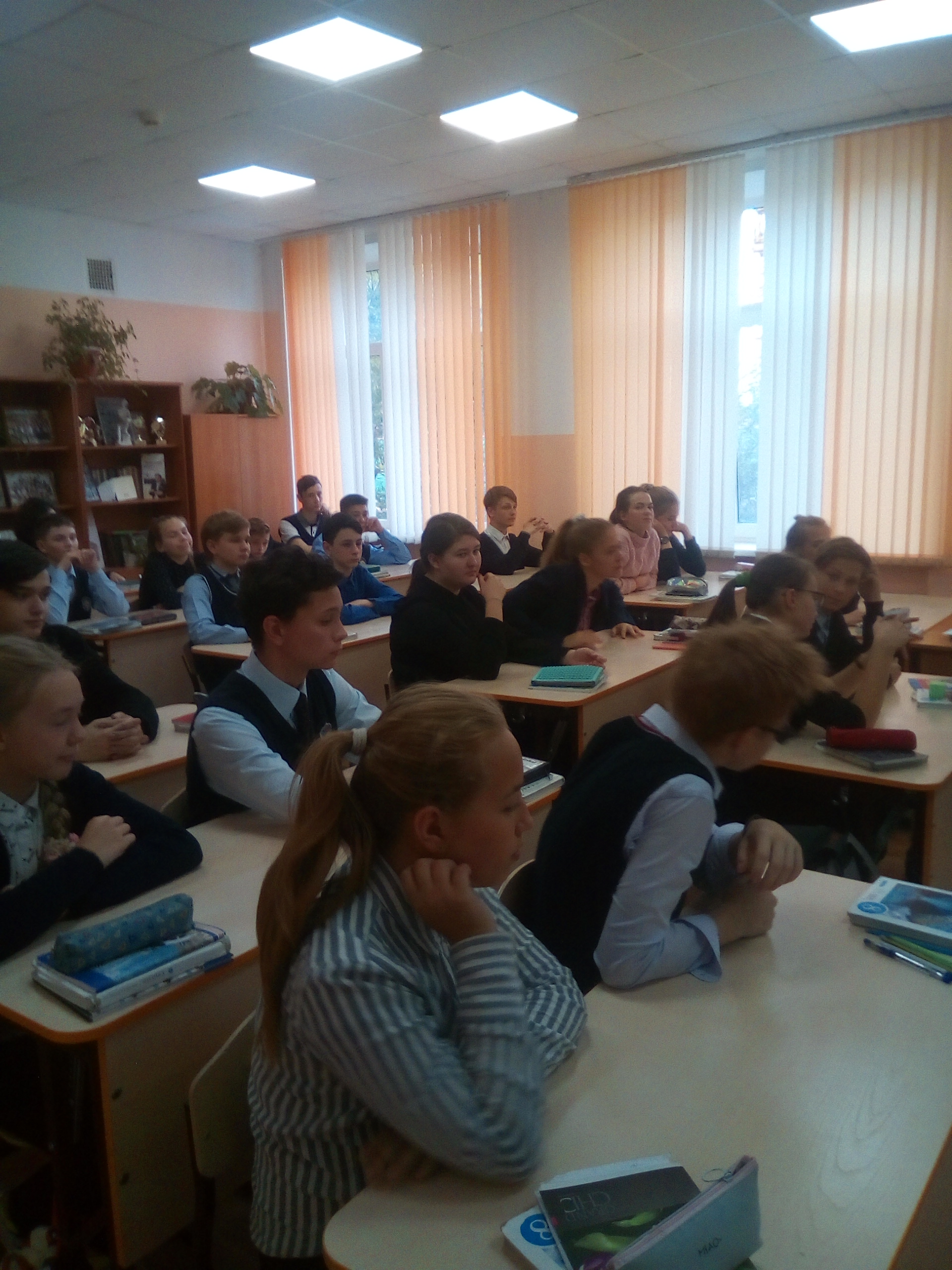 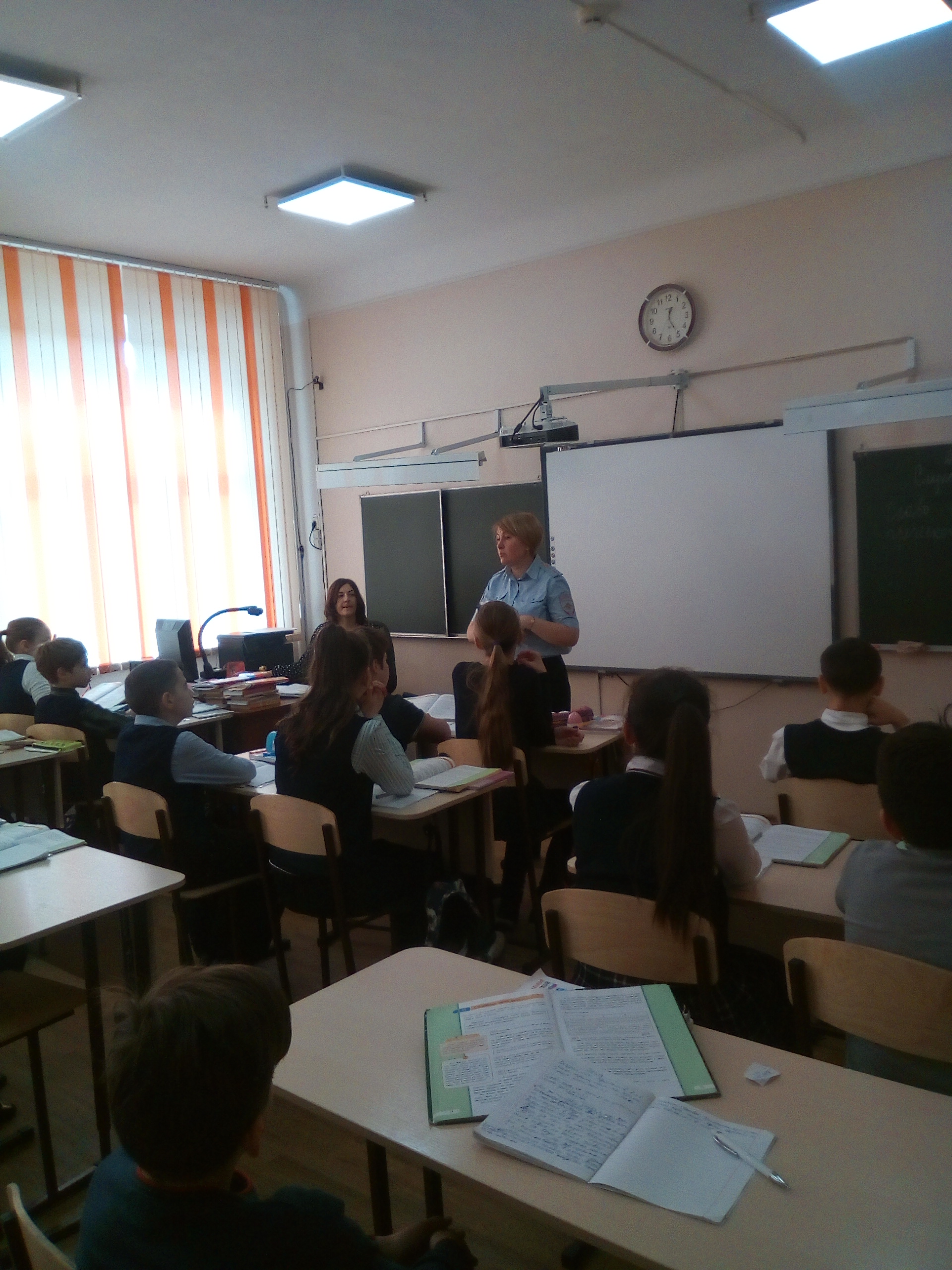 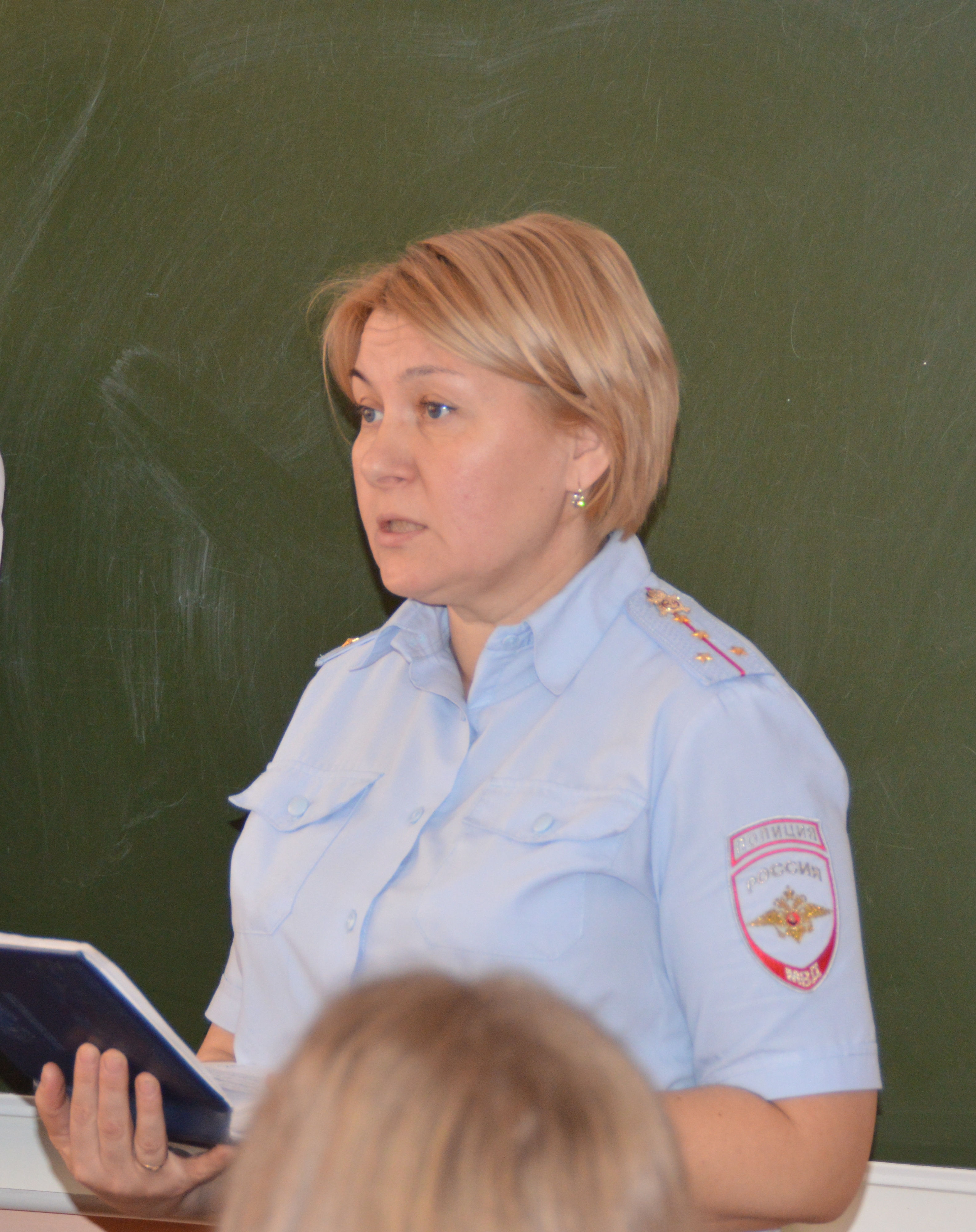 